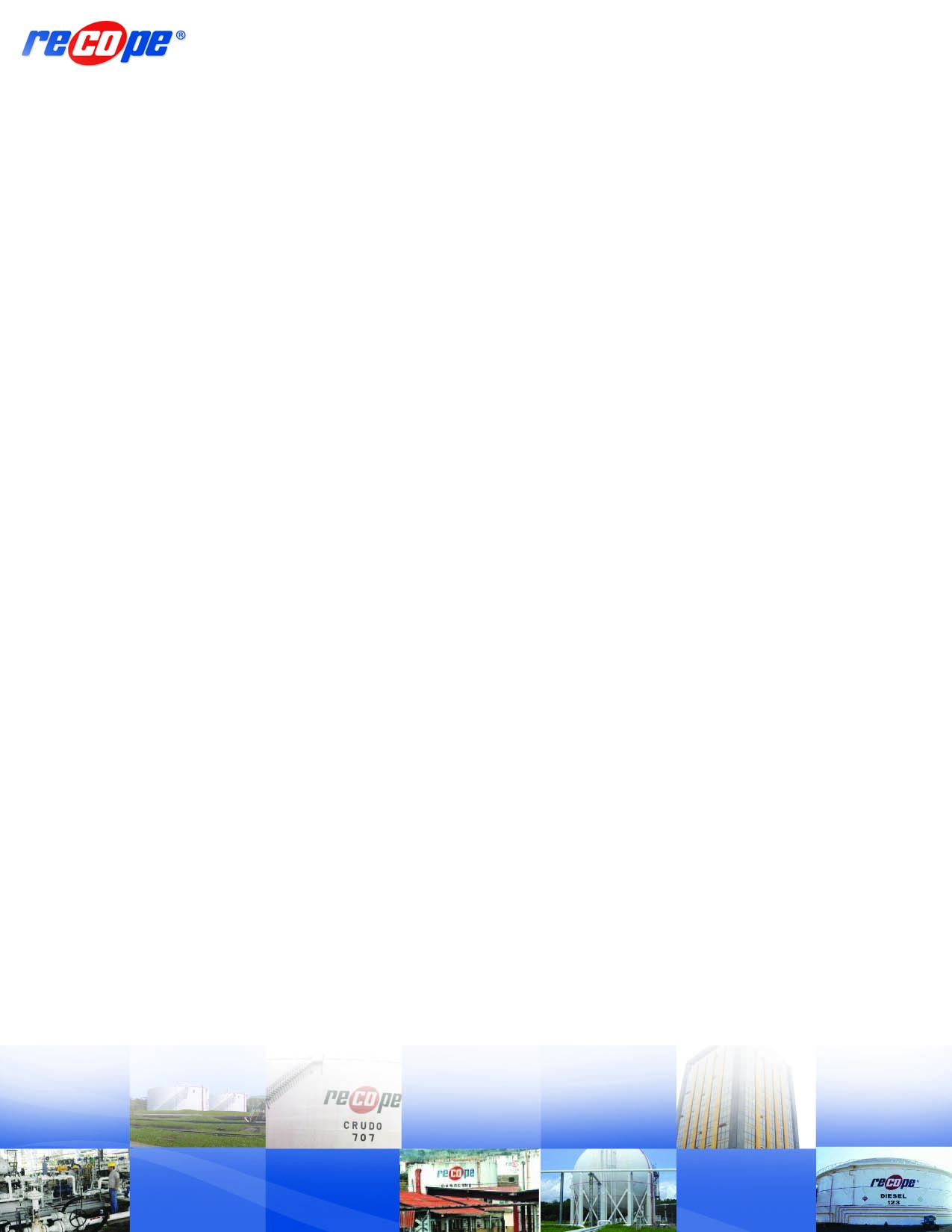 Boletín No  43 del  13  de  agosto del  2012www.recope.com     RECOPE la mayor empresa centroamericana Por cuarto año consecutivo la Refinadora Costarricense de Petróleo (RECOPE S.A) es calificada como la mayor empresa de la región centroamericana por la Revista América Economía, dentro del ranking de las 500 mayores empresas de América Latina publicado en su edición especial de julio 2012.  Tras RECOPE se ubican las empresas INTEL (Costa Rica), Grupo ICE (Costa Rica), Autoridad del Canal de Panamá (Panamá), y Copa Airlines (Panamá), en ese orden respectivo.  América Economía realiza este ranking desde hace 20 años (1991) y cuenta para ello con un equipo de investigadores en toda la región que estudia el comportamiento de la economía y el desempeño de las mayores empresas latinoamericanas.El grupo de especialistas de la revista, analizó el comportamiento económico de más de 3000 empresas en América Latina a lo largo del 2011, para seleccionar aquellas que se ubicaron en el ranking de las 500 empresas más grandes y consolidadas de Latinoamérica.En el ranking general RECOPE ocupa el sitio número 208 entre las 500 mejores empresas de América Latina y la número 26 entre las mayores empresas estatales de la región.. Por noveno año consecutivo RECOPE figura entre las 500 mejores empresas Latinoamericanas, y por cuarto año consecutivo se ubica como la mayor empresa centroamericana; este reconocimiento pone de manifiesto el aporte que hace RECOPE a la competitividad de Costa Rica en la región.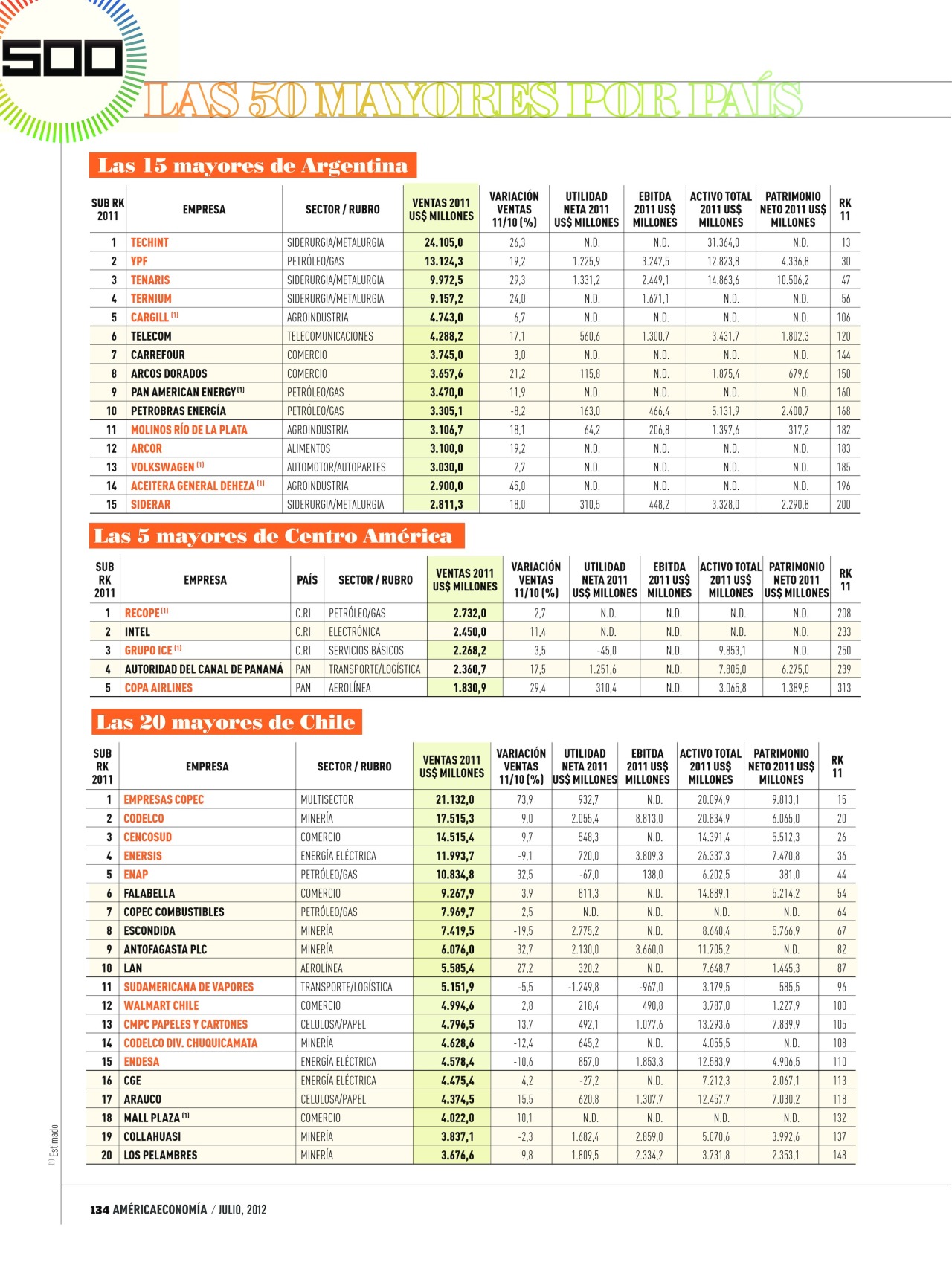  Fuente:   http://www.americaeconomia.com/de 